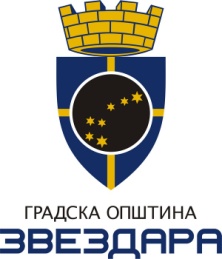 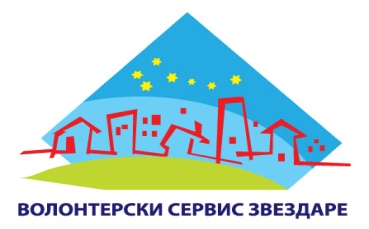 УПУТСТВО (опис послова које волонтерке/и обављају у кућним условима према договореним приоритетима)ПРОГРАМ ТЕРЕНСКИХ ПОСЕТА: Волонтери су едуковани  да пруже следеће услуге  у кућним условима (једна до две посете  по једном кориснику недељно у трајању од по 90 минута): дружење и разговорлакши технички кућни послови везани за: одржавање хигијене у стану  (осим WC-a и купатила), усисавање, распремање стола, брисање прашине, брисање пода, прање суђа набавка основних животних намирница и средстава за хигијенуспремање оброкаизношење смећа помоћ у одржавању хигијене одеће- опслуживање машине за прање веша - простирање и скупљање опраног вешачитање литературе, штампе, набавка књигауколико је потребно волонтер на захтев корисника може уместо њега да изврши плаћање основних рачуна, подизање рецепата и лекова- редовне месечне терапије помоћ у самосталном кретању- по стану, краћа шетња као и одлазак у посету, куповину и сл. (ако тим на терену процени да је безбедно за  корисника у односу његово опште здравствено стање)прослеђивање информација  координаторки у ВСЗ о потребама корисника за додатним услугама (правна помоћ, здравствени проблеми, поправке у стану, услуге фризера и педикира)